Firma:Firma:Betriebsanweisunggemäß §§ 4, 9, 12 ArbSchG, § 9 BetrSichV, § 3 VSG 1.1Betriebsanweisunggemäß §§ 4, 9, 12 ArbSchG, § 9 BetrSichV, § 3 VSG 1.1Betriebsanweisunggemäß §§ 4, 9, 12 ArbSchG, § 9 BetrSichV, § 3 VSG 1.1Betriebsanweisunggemäß §§ 4, 9, 12 ArbSchG, § 9 BetrSichV, § 3 VSG 1.1Betriebsanweisunggemäß §§ 4, 9, 12 ArbSchG, § 9 BetrSichV, § 3 VSG 1.1Firma:Firma:Gelenkwelle und ihre SchutzeinrichtungGelenkwelle und ihre SchutzeinrichtungGelenkwelle und ihre SchutzeinrichtungGelenkwelle und ihre SchutzeinrichtungGelenkwelle und ihre SchutzeinrichtungGefahren für den MenschenGefahren für den MenschenGefahren für den MenschenGefahren für den MenschenGefahren für den MenschenGefahren für den MenschenGefahren für den MenschenWickelgefahr durch unvollständig geschützte GelenkwelleQuetschgefahr bei der Montage der Gelenkwelle am Antriebsgerät durch enge AnbausituationGefahr durch wegschleudernde TeileWickelgefahr durch unvollständig geschützte GelenkwelleQuetschgefahr bei der Montage der Gelenkwelle am Antriebsgerät durch enge AnbausituationGefahr durch wegschleudernde TeileWickelgefahr durch unvollständig geschützte GelenkwelleQuetschgefahr bei der Montage der Gelenkwelle am Antriebsgerät durch enge AnbausituationGefahr durch wegschleudernde TeileWickelgefahr durch unvollständig geschützte GelenkwelleQuetschgefahr bei der Montage der Gelenkwelle am Antriebsgerät durch enge AnbausituationGefahr durch wegschleudernde TeileWickelgefahr durch unvollständig geschützte GelenkwelleQuetschgefahr bei der Montage der Gelenkwelle am Antriebsgerät durch enge AnbausituationGefahr durch wegschleudernde TeileWickelgefahr durch unvollständig geschützte GelenkwelleQuetschgefahr bei der Montage der Gelenkwelle am Antriebsgerät durch enge AnbausituationGefahr durch wegschleudernde Teile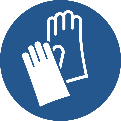 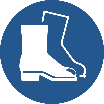 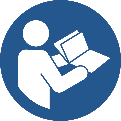 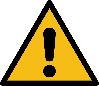 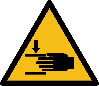 	Schutzmaßnahmen und Verhaltensregeln	Schutzmaßnahmen und Verhaltensregeln	Schutzmaßnahmen und Verhaltensregeln	Schutzmaßnahmen und Verhaltensregeln	Schutzmaßnahmen und Verhaltensregeln	Schutzmaßnahmen und VerhaltensregelnVor Inbetriebnahme Funktion und Vollständigkeit der Sicherheits- und Schutzeinrichtungen der Gelenkwelle kontrollieren: Schutztrichter traktorseitig (PTO) – Schutzrohr – Schutztrichter maschinenseitig (PIC). Beim Feststellen einer Beschädigung des Gelenkwellenschutzes Arbeiten sofort einstellen.Einbaurichtung der Gelenkwelle beachten. Bildzeichen für die Traktorseite befindet sich auf dem Gelenkwellenschutz.Überlast- und Freilaufkupplungen sind geräteseitig anzubringen.Masterschild am Traktor und maschinenseitigen Gelenkwellentrichter kontrollieren.50 mm Überdeckung der gesamten Schutzeinrichtung gewährleisten.Der Gelenkwellenschutz ist gegen Verdrehen zu sichern.Die Kreuzgelenke sind überlappend abzudecken.Abgekoppelte Gelenkwellen müssen mit Hilfe der vorgesehenen Einrichtungen aufgehängt oder abgestützt werden.Vor Inbetriebnahme Funktion und Vollständigkeit der Sicherheits- und Schutzeinrichtungen der Gelenkwelle kontrollieren: Schutztrichter traktorseitig (PTO) – Schutzrohr – Schutztrichter maschinenseitig (PIC). Beim Feststellen einer Beschädigung des Gelenkwellenschutzes Arbeiten sofort einstellen.Einbaurichtung der Gelenkwelle beachten. Bildzeichen für die Traktorseite befindet sich auf dem Gelenkwellenschutz.Überlast- und Freilaufkupplungen sind geräteseitig anzubringen.Masterschild am Traktor und maschinenseitigen Gelenkwellentrichter kontrollieren.50 mm Überdeckung der gesamten Schutzeinrichtung gewährleisten.Der Gelenkwellenschutz ist gegen Verdrehen zu sichern.Die Kreuzgelenke sind überlappend abzudecken.Abgekoppelte Gelenkwellen müssen mit Hilfe der vorgesehenen Einrichtungen aufgehängt oder abgestützt werden.Vor Inbetriebnahme Funktion und Vollständigkeit der Sicherheits- und Schutzeinrichtungen der Gelenkwelle kontrollieren: Schutztrichter traktorseitig (PTO) – Schutzrohr – Schutztrichter maschinenseitig (PIC). Beim Feststellen einer Beschädigung des Gelenkwellenschutzes Arbeiten sofort einstellen.Einbaurichtung der Gelenkwelle beachten. Bildzeichen für die Traktorseite befindet sich auf dem Gelenkwellenschutz.Überlast- und Freilaufkupplungen sind geräteseitig anzubringen.Masterschild am Traktor und maschinenseitigen Gelenkwellentrichter kontrollieren.50 mm Überdeckung der gesamten Schutzeinrichtung gewährleisten.Der Gelenkwellenschutz ist gegen Verdrehen zu sichern.Die Kreuzgelenke sind überlappend abzudecken.Abgekoppelte Gelenkwellen müssen mit Hilfe der vorgesehenen Einrichtungen aufgehängt oder abgestützt werden.Vor Inbetriebnahme Funktion und Vollständigkeit der Sicherheits- und Schutzeinrichtungen der Gelenkwelle kontrollieren: Schutztrichter traktorseitig (PTO) – Schutzrohr – Schutztrichter maschinenseitig (PIC). Beim Feststellen einer Beschädigung des Gelenkwellenschutzes Arbeiten sofort einstellen.Einbaurichtung der Gelenkwelle beachten. Bildzeichen für die Traktorseite befindet sich auf dem Gelenkwellenschutz.Überlast- und Freilaufkupplungen sind geräteseitig anzubringen.Masterschild am Traktor und maschinenseitigen Gelenkwellentrichter kontrollieren.50 mm Überdeckung der gesamten Schutzeinrichtung gewährleisten.Der Gelenkwellenschutz ist gegen Verdrehen zu sichern.Die Kreuzgelenke sind überlappend abzudecken.Abgekoppelte Gelenkwellen müssen mit Hilfe der vorgesehenen Einrichtungen aufgehängt oder abgestützt werden.Vor Inbetriebnahme Funktion und Vollständigkeit der Sicherheits- und Schutzeinrichtungen der Gelenkwelle kontrollieren: Schutztrichter traktorseitig (PTO) – Schutzrohr – Schutztrichter maschinenseitig (PIC). Beim Feststellen einer Beschädigung des Gelenkwellenschutzes Arbeiten sofort einstellen.Einbaurichtung der Gelenkwelle beachten. Bildzeichen für die Traktorseite befindet sich auf dem Gelenkwellenschutz.Überlast- und Freilaufkupplungen sind geräteseitig anzubringen.Masterschild am Traktor und maschinenseitigen Gelenkwellentrichter kontrollieren.50 mm Überdeckung der gesamten Schutzeinrichtung gewährleisten.Der Gelenkwellenschutz ist gegen Verdrehen zu sichern.Die Kreuzgelenke sind überlappend abzudecken.Abgekoppelte Gelenkwellen müssen mit Hilfe der vorgesehenen Einrichtungen aufgehängt oder abgestützt werden.Vor Inbetriebnahme Funktion und Vollständigkeit der Sicherheits- und Schutzeinrichtungen der Gelenkwelle kontrollieren: Schutztrichter traktorseitig (PTO) – Schutzrohr – Schutztrichter maschinenseitig (PIC). Beim Feststellen einer Beschädigung des Gelenkwellenschutzes Arbeiten sofort einstellen.Einbaurichtung der Gelenkwelle beachten. Bildzeichen für die Traktorseite befindet sich auf dem Gelenkwellenschutz.Überlast- und Freilaufkupplungen sind geräteseitig anzubringen.Masterschild am Traktor und maschinenseitigen Gelenkwellentrichter kontrollieren.50 mm Überdeckung der gesamten Schutzeinrichtung gewährleisten.Der Gelenkwellenschutz ist gegen Verdrehen zu sichern.Die Kreuzgelenke sind überlappend abzudecken.Abgekoppelte Gelenkwellen müssen mit Hilfe der vorgesehenen Einrichtungen aufgehängt oder abgestützt werden.Verhalten bei StörungenVerhalten bei StörungenVerhalten bei StörungenVerhalten bei StörungenVerhalten bei StörungenVerhalten bei StörungenVerhalten bei StörungenBei Betriebsstörungen den Kraftantrieb abstellen und Stillstand aller Maschinenteile abwarten.Vor Entstörungsarbeiten Zündschlüssel abziehen und Hydraulikleitungen drucklos machen.Bei Störungen des Antriebs diesen abkühlen lassen.Beschädigten Gelenkwellenschutz sofort ersetzen – Verwendung sofort stoppen.Vorgesetzte informieren.Entstörungsarbeiten dürfen nur von fachkundigen Personen durchgeführt werden.Bei Betriebsstörungen den Kraftantrieb abstellen und Stillstand aller Maschinenteile abwarten.Vor Entstörungsarbeiten Zündschlüssel abziehen und Hydraulikleitungen drucklos machen.Bei Störungen des Antriebs diesen abkühlen lassen.Beschädigten Gelenkwellenschutz sofort ersetzen – Verwendung sofort stoppen.Vorgesetzte informieren.Entstörungsarbeiten dürfen nur von fachkundigen Personen durchgeführt werden.Bei Betriebsstörungen den Kraftantrieb abstellen und Stillstand aller Maschinenteile abwarten.Vor Entstörungsarbeiten Zündschlüssel abziehen und Hydraulikleitungen drucklos machen.Bei Störungen des Antriebs diesen abkühlen lassen.Beschädigten Gelenkwellenschutz sofort ersetzen – Verwendung sofort stoppen.Vorgesetzte informieren.Entstörungsarbeiten dürfen nur von fachkundigen Personen durchgeführt werden.Bei Betriebsstörungen den Kraftantrieb abstellen und Stillstand aller Maschinenteile abwarten.Vor Entstörungsarbeiten Zündschlüssel abziehen und Hydraulikleitungen drucklos machen.Bei Störungen des Antriebs diesen abkühlen lassen.Beschädigten Gelenkwellenschutz sofort ersetzen – Verwendung sofort stoppen.Vorgesetzte informieren.Entstörungsarbeiten dürfen nur von fachkundigen Personen durchgeführt werden.Bei Betriebsstörungen den Kraftantrieb abstellen und Stillstand aller Maschinenteile abwarten.Vor Entstörungsarbeiten Zündschlüssel abziehen und Hydraulikleitungen drucklos machen.Bei Störungen des Antriebs diesen abkühlen lassen.Beschädigten Gelenkwellenschutz sofort ersetzen – Verwendung sofort stoppen.Vorgesetzte informieren.Entstörungsarbeiten dürfen nur von fachkundigen Personen durchgeführt werden.Bei Betriebsstörungen den Kraftantrieb abstellen und Stillstand aller Maschinenteile abwarten.Vor Entstörungsarbeiten Zündschlüssel abziehen und Hydraulikleitungen drucklos machen.Bei Störungen des Antriebs diesen abkühlen lassen.Beschädigten Gelenkwellenschutz sofort ersetzen – Verwendung sofort stoppen.Vorgesetzte informieren.Entstörungsarbeiten dürfen nur von fachkundigen Personen durchgeführt werden.Bei Betriebsstörungen den Kraftantrieb abstellen und Stillstand aller Maschinenteile abwarten.Vor Entstörungsarbeiten Zündschlüssel abziehen und Hydraulikleitungen drucklos machen.Bei Störungen des Antriebs diesen abkühlen lassen.Beschädigten Gelenkwellenschutz sofort ersetzen – Verwendung sofort stoppen.Vorgesetzte informieren.Entstörungsarbeiten dürfen nur von fachkundigen Personen durchgeführt werden.	Verhalten bei Unfällen, Erste Hilfe	Verhalten bei Unfällen, Erste Hilfe	Verhalten bei Unfällen, Erste Hilfe	Verhalten bei Unfällen, Erste Hilfe	Verhalten bei Unfällen, Erste HilfeNotruf 112Notruf 112Standort Telefon:Ersthelfer:Ersthelfer:Ersthelfer:Standort Verbandkasten:
     Standort Verbandkasten:
     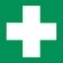 Ruhe bewahren, Unfallstelle sichern, eigene Sicherheit beachten!Notruf veranlassen (112)!Maschine abschalten und Verletzten ggf. aus dem Gefahrenbereich retten!Erste Hilfe leisten!Vitalfunktionen prüfen und lebensrettende Maßnahmen (Seitenlage, Wiederbelebung usw.) einleiten.Bei bedrohlichen Blutungen: Verletztes Körperteil wenn möglich hochhalten und Blutung stillen (Tuch auf die Wundstelle drücken, ggf. Druckverband anlegen). Entstehungsbrände mit geeignetem Löschmittel bekämpfen – Notruf 112!Ruhe bewahren, Unfallstelle sichern, eigene Sicherheit beachten!Notruf veranlassen (112)!Maschine abschalten und Verletzten ggf. aus dem Gefahrenbereich retten!Erste Hilfe leisten!Vitalfunktionen prüfen und lebensrettende Maßnahmen (Seitenlage, Wiederbelebung usw.) einleiten.Bei bedrohlichen Blutungen: Verletztes Körperteil wenn möglich hochhalten und Blutung stillen (Tuch auf die Wundstelle drücken, ggf. Druckverband anlegen). Entstehungsbrände mit geeignetem Löschmittel bekämpfen – Notruf 112!Ruhe bewahren, Unfallstelle sichern, eigene Sicherheit beachten!Notruf veranlassen (112)!Maschine abschalten und Verletzten ggf. aus dem Gefahrenbereich retten!Erste Hilfe leisten!Vitalfunktionen prüfen und lebensrettende Maßnahmen (Seitenlage, Wiederbelebung usw.) einleiten.Bei bedrohlichen Blutungen: Verletztes Körperteil wenn möglich hochhalten und Blutung stillen (Tuch auf die Wundstelle drücken, ggf. Druckverband anlegen). Entstehungsbrände mit geeignetem Löschmittel bekämpfen – Notruf 112!Ruhe bewahren, Unfallstelle sichern, eigene Sicherheit beachten!Notruf veranlassen (112)!Maschine abschalten und Verletzten ggf. aus dem Gefahrenbereich retten!Erste Hilfe leisten!Vitalfunktionen prüfen und lebensrettende Maßnahmen (Seitenlage, Wiederbelebung usw.) einleiten.Bei bedrohlichen Blutungen: Verletztes Körperteil wenn möglich hochhalten und Blutung stillen (Tuch auf die Wundstelle drücken, ggf. Druckverband anlegen). Entstehungsbrände mit geeignetem Löschmittel bekämpfen – Notruf 112!Ruhe bewahren, Unfallstelle sichern, eigene Sicherheit beachten!Notruf veranlassen (112)!Maschine abschalten und Verletzten ggf. aus dem Gefahrenbereich retten!Erste Hilfe leisten!Vitalfunktionen prüfen und lebensrettende Maßnahmen (Seitenlage, Wiederbelebung usw.) einleiten.Bei bedrohlichen Blutungen: Verletztes Körperteil wenn möglich hochhalten und Blutung stillen (Tuch auf die Wundstelle drücken, ggf. Druckverband anlegen). Entstehungsbrände mit geeignetem Löschmittel bekämpfen – Notruf 112!Ruhe bewahren, Unfallstelle sichern, eigene Sicherheit beachten!Notruf veranlassen (112)!Maschine abschalten und Verletzten ggf. aus dem Gefahrenbereich retten!Erste Hilfe leisten!Vitalfunktionen prüfen und lebensrettende Maßnahmen (Seitenlage, Wiederbelebung usw.) einleiten.Bei bedrohlichen Blutungen: Verletztes Körperteil wenn möglich hochhalten und Blutung stillen (Tuch auf die Wundstelle drücken, ggf. Druckverband anlegen). Entstehungsbrände mit geeignetem Löschmittel bekämpfen – Notruf 112!Ruhe bewahren, Unfallstelle sichern, eigene Sicherheit beachten!Notruf veranlassen (112)!Maschine abschalten und Verletzten ggf. aus dem Gefahrenbereich retten!Erste Hilfe leisten!Vitalfunktionen prüfen und lebensrettende Maßnahmen (Seitenlage, Wiederbelebung usw.) einleiten.Bei bedrohlichen Blutungen: Verletztes Körperteil wenn möglich hochhalten und Blutung stillen (Tuch auf die Wundstelle drücken, ggf. Druckverband anlegen). Entstehungsbrände mit geeignetem Löschmittel bekämpfen – Notruf 112!InstandhaltungInstandhaltungInstandhaltungInstandhaltungInstandhaltungInstandhaltungInstandhaltungReparaturen, Wartungsarbeiten und Prüfungen dürfen nur von hiermit beauftragten Personen durchgeführt werden.Beschädigte Gelenkwellenschutzeinrichtungen sofort ersetzen.Bei allen Arbeiten den Gesamtantrieb abstellen und gegen irrtümliches Ingangsetzen sichern. Kreuzgelenke und Gleitringe der Schutzeinrichtung nach Vorgaben des Herstellers bzgl. Schmierplan warten und pflegen.Reparaturen, Wartungsarbeiten und Prüfungen dürfen nur von hiermit beauftragten Personen durchgeführt werden.Beschädigte Gelenkwellenschutzeinrichtungen sofort ersetzen.Bei allen Arbeiten den Gesamtantrieb abstellen und gegen irrtümliches Ingangsetzen sichern. Kreuzgelenke und Gleitringe der Schutzeinrichtung nach Vorgaben des Herstellers bzgl. Schmierplan warten und pflegen.Reparaturen, Wartungsarbeiten und Prüfungen dürfen nur von hiermit beauftragten Personen durchgeführt werden.Beschädigte Gelenkwellenschutzeinrichtungen sofort ersetzen.Bei allen Arbeiten den Gesamtantrieb abstellen und gegen irrtümliches Ingangsetzen sichern. Kreuzgelenke und Gleitringe der Schutzeinrichtung nach Vorgaben des Herstellers bzgl. Schmierplan warten und pflegen.Reparaturen, Wartungsarbeiten und Prüfungen dürfen nur von hiermit beauftragten Personen durchgeführt werden.Beschädigte Gelenkwellenschutzeinrichtungen sofort ersetzen.Bei allen Arbeiten den Gesamtantrieb abstellen und gegen irrtümliches Ingangsetzen sichern. Kreuzgelenke und Gleitringe der Schutzeinrichtung nach Vorgaben des Herstellers bzgl. Schmierplan warten und pflegen.Reparaturen, Wartungsarbeiten und Prüfungen dürfen nur von hiermit beauftragten Personen durchgeführt werden.Beschädigte Gelenkwellenschutzeinrichtungen sofort ersetzen.Bei allen Arbeiten den Gesamtantrieb abstellen und gegen irrtümliches Ingangsetzen sichern. Kreuzgelenke und Gleitringe der Schutzeinrichtung nach Vorgaben des Herstellers bzgl. Schmierplan warten und pflegen.Reparaturen, Wartungsarbeiten und Prüfungen dürfen nur von hiermit beauftragten Personen durchgeführt werden.Beschädigte Gelenkwellenschutzeinrichtungen sofort ersetzen.Bei allen Arbeiten den Gesamtantrieb abstellen und gegen irrtümliches Ingangsetzen sichern. Kreuzgelenke und Gleitringe der Schutzeinrichtung nach Vorgaben des Herstellers bzgl. Schmierplan warten und pflegen.Reparaturen, Wartungsarbeiten und Prüfungen dürfen nur von hiermit beauftragten Personen durchgeführt werden.Beschädigte Gelenkwellenschutzeinrichtungen sofort ersetzen.Bei allen Arbeiten den Gesamtantrieb abstellen und gegen irrtümliches Ingangsetzen sichern. Kreuzgelenke und Gleitringe der Schutzeinrichtung nach Vorgaben des Herstellers bzgl. Schmierplan warten und pflegen.Ort:	Datum:Ort:	Datum:Ort:	Datum:Unterschrift Verantwortlicher:Unterschrift Verantwortlicher:Unterschrift Verantwortlicher:Unterschrift Verantwortlicher:Es wird bestätigt, dass die Inhalte dieser Betriebsanweisung mit den betrieblichen Verhältnissen und Erkenntnissen der Gefährdungsbeurteilung übereinstimmen.Es wird bestätigt, dass die Inhalte dieser Betriebsanweisung mit den betrieblichen Verhältnissen und Erkenntnissen der Gefährdungsbeurteilung übereinstimmen.Es wird bestätigt, dass die Inhalte dieser Betriebsanweisung mit den betrieblichen Verhältnissen und Erkenntnissen der Gefährdungsbeurteilung übereinstimmen.Es wird bestätigt, dass die Inhalte dieser Betriebsanweisung mit den betrieblichen Verhältnissen und Erkenntnissen der Gefährdungsbeurteilung übereinstimmen.Es wird bestätigt, dass die Inhalte dieser Betriebsanweisung mit den betrieblichen Verhältnissen und Erkenntnissen der Gefährdungsbeurteilung übereinstimmen.Es wird bestätigt, dass die Inhalte dieser Betriebsanweisung mit den betrieblichen Verhältnissen und Erkenntnissen der Gefährdungsbeurteilung übereinstimmen.Es wird bestätigt, dass die Inhalte dieser Betriebsanweisung mit den betrieblichen Verhältnissen und Erkenntnissen der Gefährdungsbeurteilung übereinstimmen.